ՈՐՈՇՈՒՄ N 28-Ա04  ՄԱՐՏԻ  2020թ.ԿԱՊԱՆ ՀԱՄԱՅՆՔԻ ՍԵՓԱԿԱՆՈՒԹՅՈՒՆ ՀԱՆԴԻՍԱՑՈՂ ԱՆՇԱՐԺ ԳՈՒՅՔԸ ԱՆՀԱՏՈՒՅՑ ՕԳՏԱԳՈՐԾՄԱՆ ԻՐԱՎՈՒՆՔՈՎ ՏՐԱՄԱԴՐԵԼՈՒ ՄԱՍԻՆՂեկավարվելով «Տեղական ինքնակառավարման մասին» Հայաստանի Հանրապետության օրենքի 18-րդ հոդվածի 1-ին մասի 21-րդ, համաձայն Հայաստանի Հանրապետության քաղաքացիական օրենսգրքի 36-րդ գլխի դրույթների, հաշվի առնելով Կավարտ թաղամասի լիազոր անձ Էրիկ Գրիգորյանի դիմումը և համայնքի ղեկավարի առաջարկությունը,  համայնքի ավագանին  ո ր ո շ ու մ  է.1. Հայաստանի Հանրապետության Սյունիքի մարզի Կապան քաղաքի Կավարտ թաղամասի թիվ 1/4 հասցեում գտնվող` համայնքային սեփականություն  հանդիսացող (անշարժ գույքի սեփականության /օգտագործման/ իրավունքի գրանցման 18.02.2010թ. թիվ 2633272 վկայական) 261.0 քառ. մետր հասարակական նշանակության շինությունը 0.0261 հա սպասարկաման հողամասով անժամկետ, անհատույց օգտագործման իրավունքով տրամադրել Կավարտ թաղամասի լիազոր անձ Էրիկ Գրիգորյանին՝ համայնքի բնակիչների կողմից իրականացվող միջոցառումների կազմակերպումն ու անցկացումը ապահովելու նպատակով։ 2. Համայնքի ղեկավարին՝ սույն որոշման առաջին կետում նշված համայնքային սեփականություն հանդիսացող անշարժ գույքը սույն որոշմամբ և սահմանված պայմաններով օգտագործման տրամադրել Կավարտ թաղամասի լիազոր անձ Էրիկ Գրիգորյանին։Կողմ( 12 )`ԱՆՏՈՆՅԱՆ ԱՐԵՆ                                      ՀԱՐՈՒԹՅՈՒՆՅԱՆ ԿԱՄՈ   ԱՍՐՅԱՆ ՎԱՉԵ                                            ՀԱՐՈՒԹՅՈՒՆՅԱՆ ՀԱՅԿԳՐԻԳՈՐՅԱՆ ՎԻԼԵՆ                                 ՄԱՐՏԻՐՈՍՅԱՆ ԿԱՐԵՆ              ԴԱՆԻԵԼՅԱՆ ՎԱՀԵ                                    ՄԵՍՐՈՊՅԱՆ ՆԱՊՈԼԵՈՆ             ԴԱՎԹՅԱՆ ՇԱՆԹ                                      ՄԿՐՏՉՅԱՆ ԱՐԱ ԿՈՍՏԱՆԴՅԱՆ ԻՎԱՆ                                 ՄՈՎՍԻՍՅԱՆ ԺԱՆ                                               Դեմ ( 0 )Ձեռնպահ ( 0 )                   ՀԱՄԱՅՆՔԻ ՂԵԿԱՎԱՐ   		           ԳԵՎՈՐԳ ՓԱՐՍՅԱՆ2020թ. մարտի 04ք. Կապան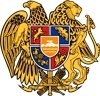 ՀԱՅԱՍՏԱՆԻ ՀԱՆՐԱՊԵՏՈՒԹՅՈՒՆ
ՍՅՈՒՆԻՔԻ ՄԱՐԶ
ԿԱՊԱՆ  ՀԱՄԱՅՆՔԻ  ԱՎԱԳԱՆԻ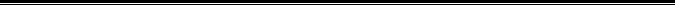 